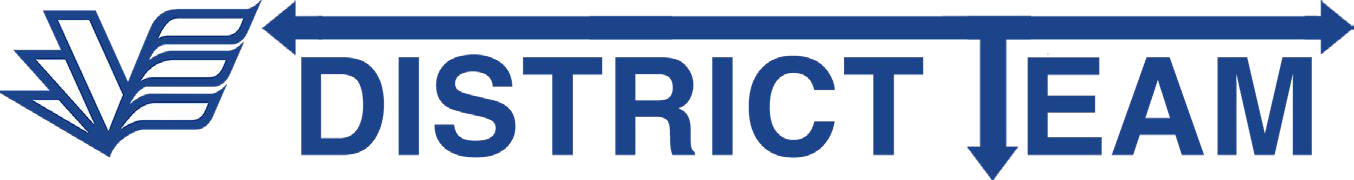 556 BOLESKINE ROAD, VICTORIA, BRITISH COLUMBIA V8Z 1E8 Phone (250) 475-4241	Fax (250) 475-4238Dear Parent and/or Guardian:You are receiving this letter because counselling services have been requested for your child by family, self-referral, or a staff member. Your input and knowledge about your child is greatly valued. If you would like to meet with your child’s counsellor, please email or call for an appointment.What to expect from counselling:School based counselling may include individual and/or small group support.The goal of school based counselling is to support your child in developing skills to support their social emotional wellness. Some of these areas of focus may include: emotional regulation, friendships, self-esteem, anxiety, dealing with social conflicts, classroom supports, grief and loss, and separation/divorce.Counselling is expected to be a voluntary, confidential relationship (see limits on the reverse side of this letter) which involves developmentally appropriate and evidence - based strategies to explore specific goals.A counsellor has an obligation to ensure that students understand the goals of the counselling session(s), limits to confidentiality, and the potential risks and benefits of counselling.A student has the right to end counselling at any time.Potential Benefits and/or Risk to counselling:Better understanding of self and others which supports a sense of wellbeing and positive mental health.Improved relationships with peers and adults.Increased connection to and engagement with classroom and school activities.Unanticipated and/or strong emotions that may arise from remembering and discussing upsetting events.Limits to confidentiality may lead to unforeseen consequences.Parent/ Guardian Consent:If a student is not of the age to fully understand ongoing informed consent, parental/ guardian permission for counselling is required.It is most often in the best interest of the student to have parents/guardians informed about counselling (while content remains confidential), with the child/youth’s consent.*Due to COVID-19, we are accepting typed signatures until further notice.Limits to Confidentiality:Concerns about abuse (sexual, physical, emotional), and/or neglect of a student legally require a report to the Ministry of Children and Family Development.If a student has knowledge regarding criminal activities, and/or knowledge of someone being harmed, the counsellor must inform the police.If a student has a plan to harm themselves or others, confidentiality may be breached to ensure safety.When subpoenaed to court, a counsellor must share relevant information as requested by legal authorities.April 2020